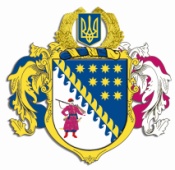 ДНІПРОПЕТРОВСЬКА ОБЛАСНА РАДАVIІІ СКЛИКАННЯПостійна комісія з питань соціально-економічного розвитку області, бюджету і фінансівпросп. Олександра Поля, 2, м. Дніпро, 49004ВИСНОВКИ І РЕКОМЕНДАЦІЇ № 3/25засідання постійної комісії обласної ради19 березня 2024 року							м. Дніпро11:00 годинЗаслухавши і обговоривши інформацію директора департаменту житлово-комунального господарства та будівництва облдержадміністрації Гаркуші В.В. щодо робіт з будівництва, реконструкції, ремонту і утримання автомобільних доріг загального користування місцевого значення, вулиць і доріг комунальної власності у населених пунктах, фінансування яких включено до обласного бюджету на 2024 рік, постійна комісія вирішила інформацію взяти до відома.Головуюча на засіданні,секретар комісії				            		Т.С. ЧАБАНОВА